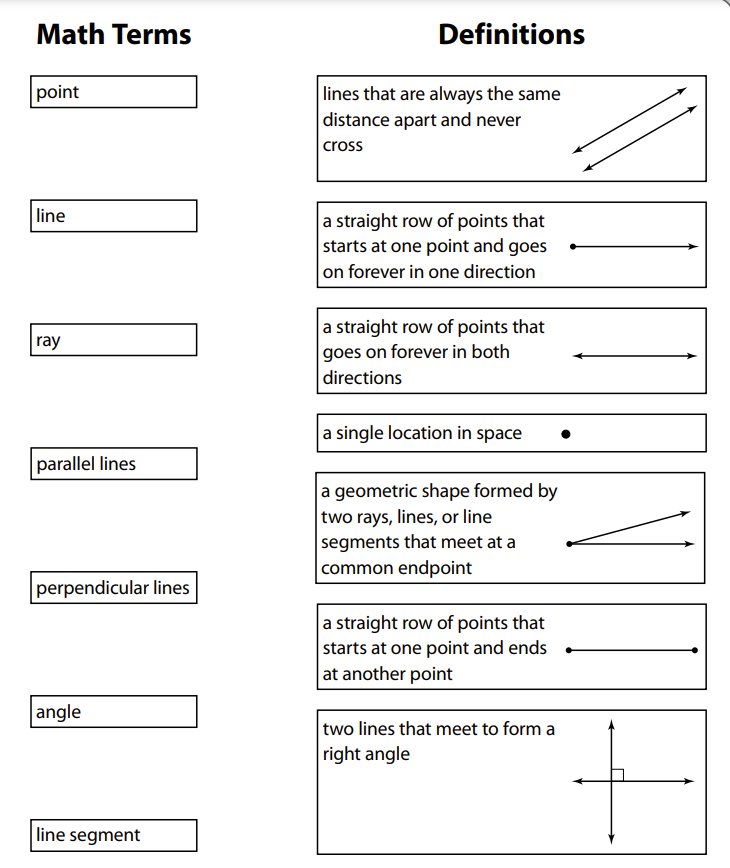 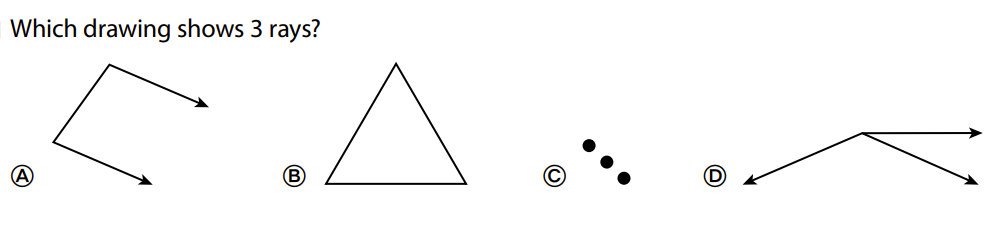 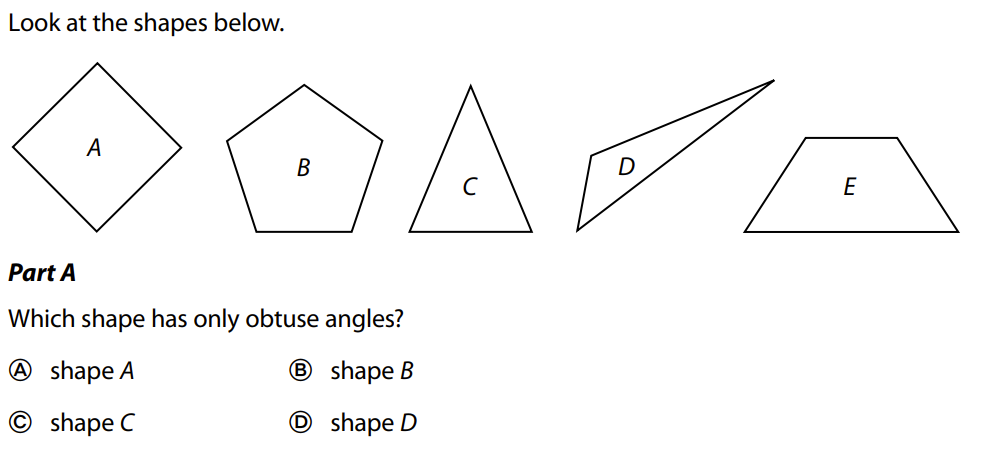 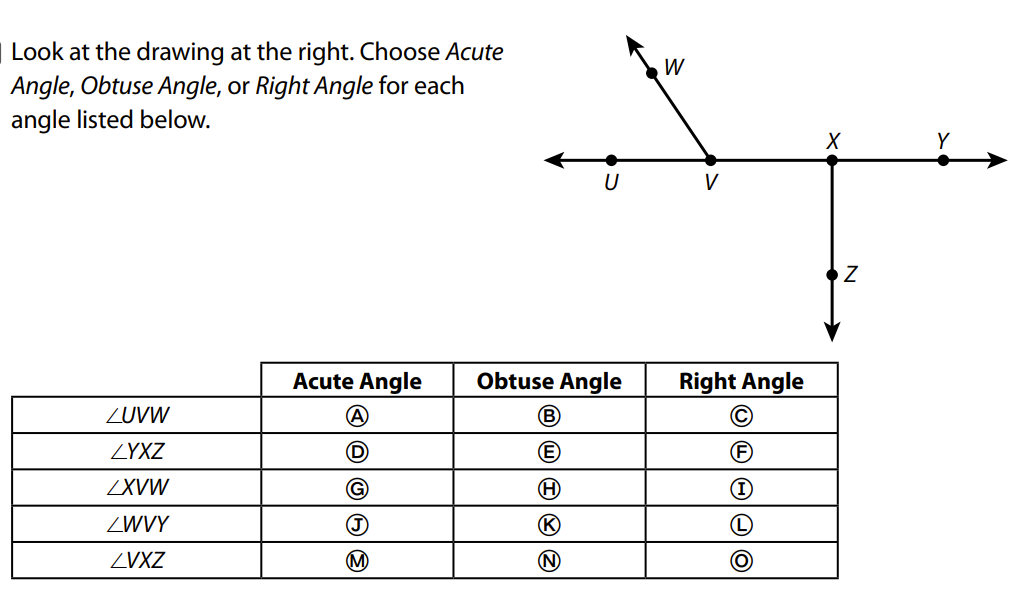 Circle all the letters below that contain acute angles:A	B	C	D	E	F	G	H	I	J	K	L	MN	O	P	Q	R	S	T	U	V	W	X	Y	ZCircle all the letters below that contain right angles:A	B	C	D	E	F	G	H	I	J	K	L	MN	O	P	Q	R	S	T	U	V	W	X	Y	ZCircle all the letters below that contain obtuse angles:A	B	C	D	E	F	G	H	I	J	K	L	MN	O	P	Q	R	S	T	U	V	W	X	Y	Z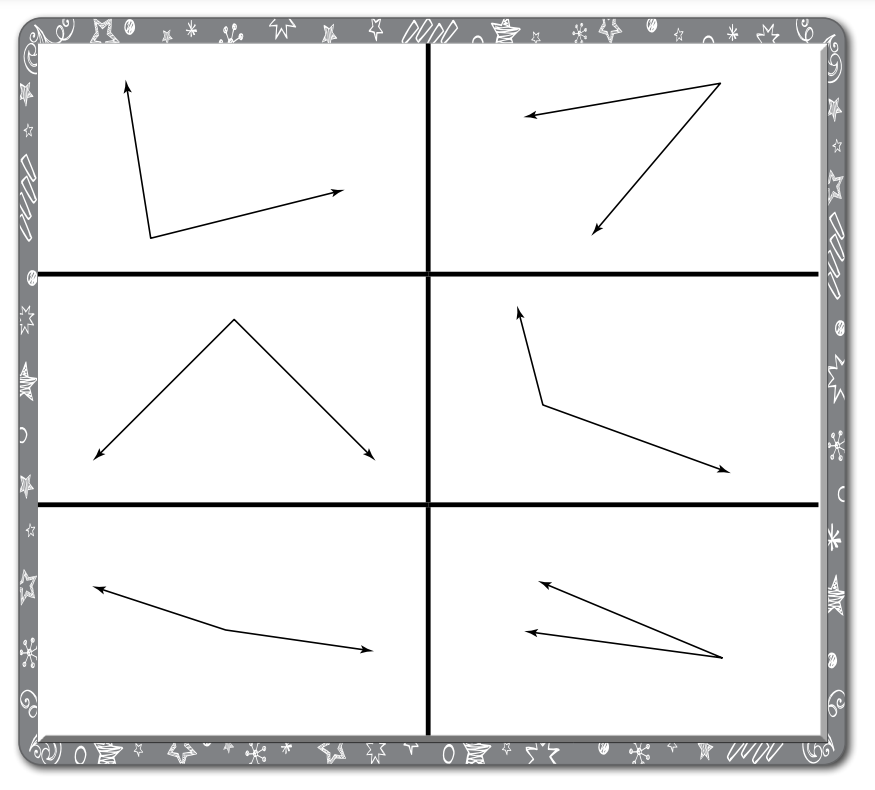 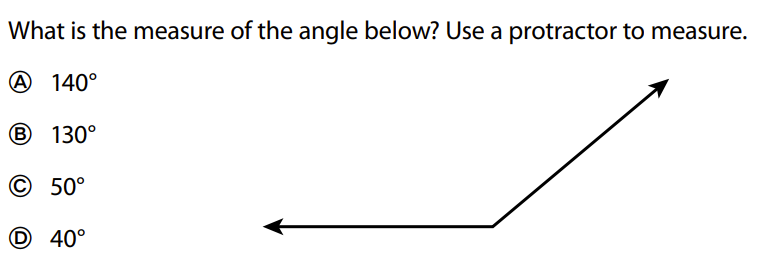 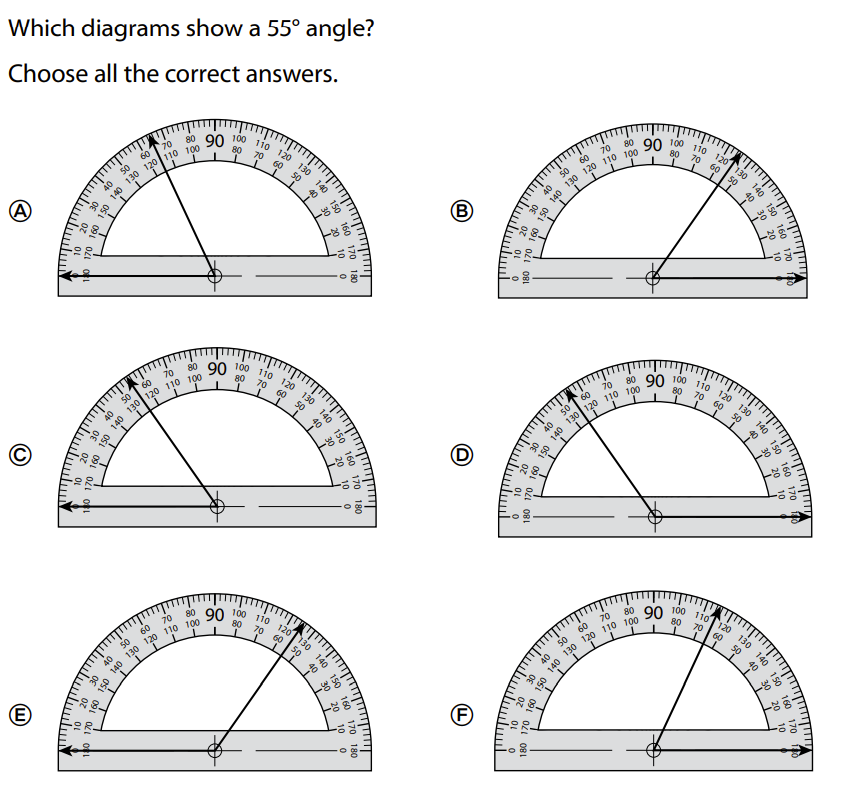 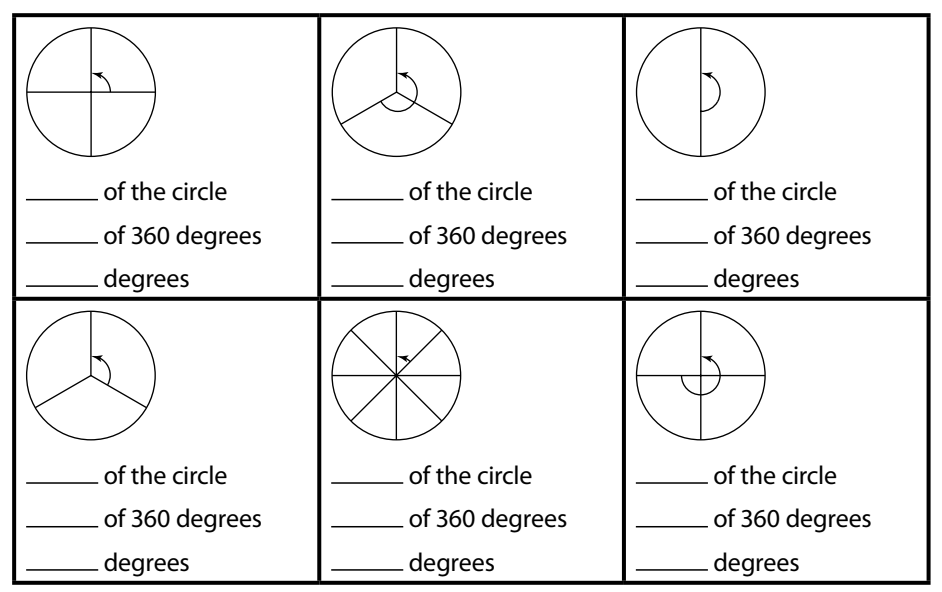 